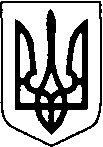 МАР’ЯНІВСЬКА  СЕЛИЩНА  РАДАЛУЦЬКОГО РАЙОНУ ВОЛИНСЬКОЇ ОБЛАСТІ ВОСЬМЕ СКЛИКАННЯПРОЄКТРІШЕННЯ__ липень 2022 року                    смт Мар’янівка                              № 29/___Про затвердження технічної документації із землеустрою щодо інвентаризації земельної ділянки сільськогосподарського призначення комунальної власності та передачу її в оренду для ведення товарного сільськогосподарського виробництваВідповідно до ст. 12, 122, 123, пунктама 27-28 розділу Х «Перехідні положення» Земельного кодексу України, Законом України «Про землеустрій»,  ст. 26 Закону України «Про місцеве самоврядування в Україні», враховуючи клопотання ФГ «Агролекс» розглянувши технічну документацію із  землеустрою щодо інвентаризації земельної ділянки сільськогосподарського призначення комунальної власності Мар’янівської селищної ради, з метою передачі її в оренду строком на 1 рік, розташованої за межами населених,  селищна рада  ВИРІШИЛА:1. Затвердити технічну документацію із  землеустрою щодо інвентаризації земельної ділянки сільськогосподарського призначення комунальної власності Мар’янівської селищної ради, площею 41,3194 га (кадастровий номер: 0720887500:00:001:0005) за межами населеного пункту села Скригове Луцького району Волинської області.2. Передати в оренду ФГ «Агролекс» для ведення товарного сільськогосподарського виробництва на строк до одного року  земельну ділянку сільськогосподарського призначення площею 41,3194 га за межами населеного пункту  села Скригове Луцького району Волинської області.3. Встановити розмір річної орендної плати за користування земельною ділянкою в розмірі 8 (вісім) відсотків нормативної грошової оцінки земельної ділянки, що визначається від середньої нормативної грошової оцінки одиниці площі ріллі по області та  становить 72 080,87грн. (сімдесят дві тисячі вісімдесят гривень вісімдесят сім копійок) в рік.4. Уповноважити селищного голову Басалика О.В. укладати від імені Мар’янівської селищної ради договір оренди землі, з врахуванням положень пункту 27 розділу Х «Перехідні положення» Земельного кодексу України.5. Контроль за виконанням цього рішення покласти на постійну комісію селищної ради з питань сільського господарства, соціального відродження села, регулювання земельних відносин, екології, раціонального використання природних ресурсів.Селищний голова                                                                          Олег БАСАЛИКНадія Харчук